.	One BOB-CAT Lane, P.O. Box 469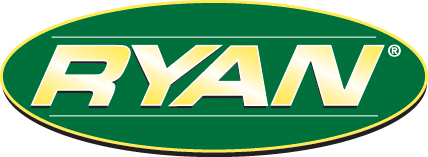 Johnson Creek, WI 53038 U.S.A.(920) 699 2000Fax: (920) 699 6836FOR IMMEDIATE RELEASERYAN® Jr. Sod Cutter Give-Away Winner AnnouncedJohnson Creek, Wis. (March 19, 2015) – RYAN®, the leading manufacturer of turf renovation equipment for rental, golf, sports and lawn care professionals, is proud to announce Jane Gillespie, Owner of Power Tool & Equipment Rental in Woburn, Mass. is the winner of the RYAN Jr. Sod Cutter give-away from the American Rental Association (ARA) tradeshow in New Orleans, La. RYAN performed the drawing at the end of the ARA Show on February 26th in New Orleans, La. Jim Obos, Regional Sales Manager with RYAN Turf Products, The First Name in Turf Renovation stated “We are happy we could provide Power Tool & Equipment Rental a brand new RYAN Jr. Sod Cutter with Easy Steer”. In addition the Jr. Sod Cutter Give-away provided us a great opportunity to interact with our customers and discuss the exciting promotions and specials offered to ARA rental members attending the show. The Ryan® Jr. Sod Cutter has been the gold standard in the golf, rental and commercial industries for more than 50 years.The improved Jr. Sod Cutter sports a host of new features, including reduced hand/arm vibration, cut by a remarkable 75 percent for more comfortable operation. A new pneumatic rear castor wheel with lockout allows for cutting around curved landscape features or straight strips with unmatched precision. A true workhorse, the Jr. Sod Cutter packs the speed, convenience and reliability you’ve come to expect from Ryan.For more information about the Jr. Sod Cutter™ and RYAN® turf renovation equipment, visit www.ryanturf.com and find your nearest authorized dealer. About RYAN®For over 60 years professionals have reached for Ryan turf renovation equipment to transform landscapes and maintain healthy, thick turf. The Ryan line of turf renovation equipment includes: aerators, dethatchers/turf rakes, overseeders, sod cutters and other specialty products that serve the landscaping and grounds care professional. Ryan turf renovation equipment is available through power equipment retailers and rental dealerships nationwide. To learn more about Ryan equipment and locate a dealer in your area, visit the Ryan website at www.ryanturf.com.Ryan is a registered trademark of Schiller Grounds Care, Inc.Learn more about RYAN® by visiting www.rytanturf.com.About Schiller Grounds Care, Inc.Schiller Grounds Care, Inc. designs and manufactures commercial and residential landscape, gardening and turf care equipment. Its product lineup includes zero-turn, stand-on and walk-behind mowers, multiuse tractors and attachments, sod cutters, tillers, aerators, lawn vacuums, turf overseeders, brush cutters and much more. Schiller Grounds Care products are sold under the BOB-CAT®, Classen®, Little Wonder®, Mantis®, RYAN® and Steiner® brand names. Learn more about Schiller Grounds Care and its brands at www.schillergc.com. Contact: Stephanie SparrEPIC CreativePublic Relations Specialist262-338-3700, ext. 280ssparr@epiccreative.com